«ΔΙΑΔΡΟΜΕΣ ΕΝ ΠΛΩ»Πραγματοποιήθηκε με επιτυχία η Έκθεση ζωγραφικής των Εκπαιδευτικών Προγραμμάτων στον παλιό Αλευρόμυλο, από 12 έως 17 Μαΐου 2018, με υπεύθυνη την καθηγήτρια των καλλιτεχνικών Κα. Χρυσανθάκη Χαρά.Στην έκθεση συμμετείχαν τα σχολεία της Πρωτοβάθμιας κα Δευτεροβάθμιας εκπαίδευσης της Λέρου και των Λειψών με την υποστήριξη του Τμήματος Πολιτισμού της Περιφέρειας Νοτίου Αιγαίου.Η βραδιά των εγκαινίων πλαισιώθηκε από μουσική εκδήλωση από τη Χορωδία του Μπελλενείου Γυμνασίου Λέρου και με υπεύθυνη καθηγήτρια την εκπαιδευτικό της μουσικής, Κα. Καραλαζάρου Σοφία.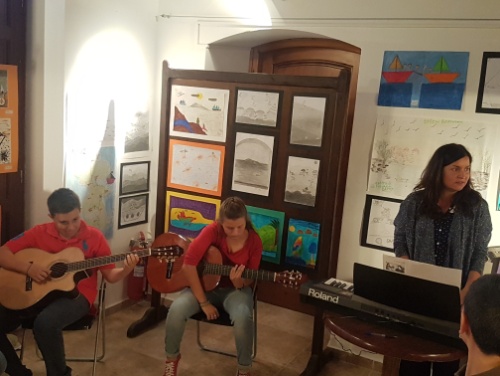 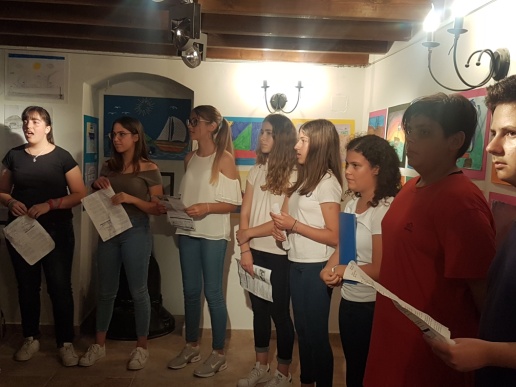 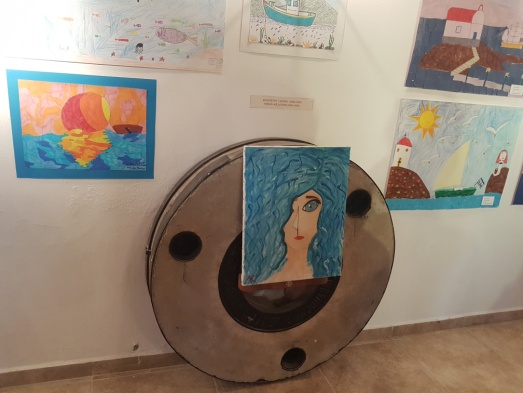 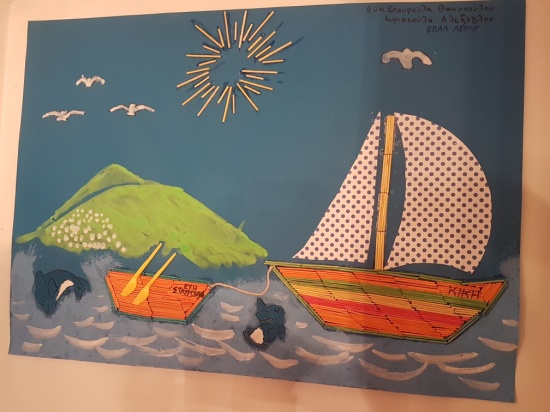 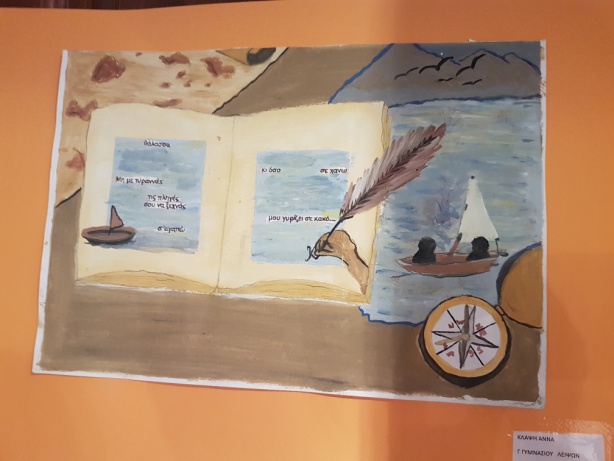 